ВСЕРОССИЙСКАЯ ОЛИМПИАДА ШКОЛЬНИКОВПО ТЕХНОЛОГИИ 2019–2020 уч. г.ШКОЛЬНЫЙ ЭТАП 7 классПРАКТИЧЕСКОЕ ЗАДАНИЕ по ручной деревообработке для школьного этапа (номинация «Техника и техническое творчество»)Время выполнения задания 40-60 мин.Изготовление крестовины для ёлки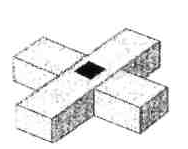 Материалы и инструменты: Брусок 403×40×40 мм. линейка, угольник, карандаш, ножовка, долото, киянка, набор рашпилей, шлифовальная бумага.Задание: в соответствие с чертежом изготовьте крестовину для ёлки, с глухим отверстием Ø20 мм глубиной 20мм.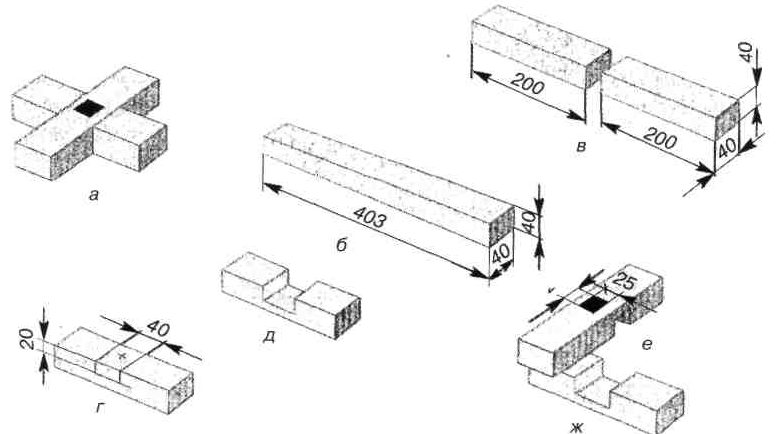 Максимальное количество баллов 40.Всероссийская олимпиада школьников по технологии 2019-20 г. 7 классШкольный тур. Практическая работа. Ручная обработка металла.Время выполнения задания 40-60 мин.Изготовление ушка для висячего замка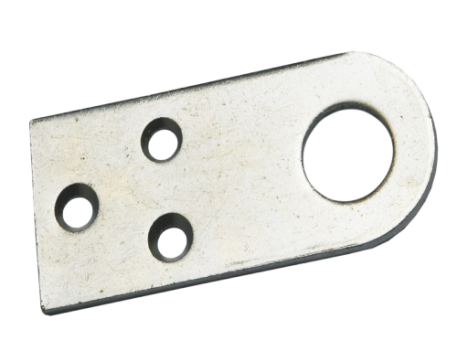 Материалы и инструменты: Листовой металл толщиной 2 мм, ножовка по металлу, линейка, угольник, чертилка, кернер, молоток, набор напильников, шлифовальная бумага.Задание: по чертежу изготовить ушко для висячего замка.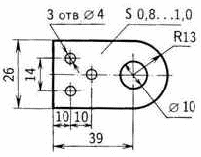 Максимальное количество баллов 40.Всероссийская олимпиада школьников по технологии 2019-20 г. 7 классШкольный тур. Практическая работа. Механическая обработка древесины.Время выполнения задания 40-60 мин.Изготовление картофелемялки (толкушки)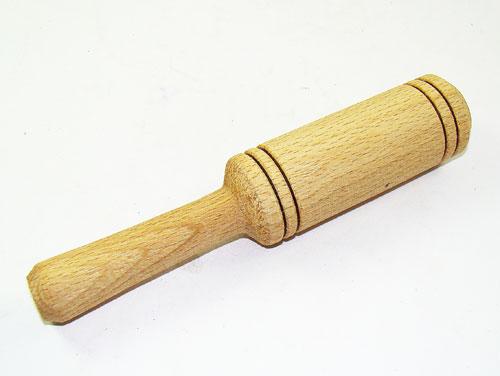 Материалы и инструменты: Брусок древесины лиственных пород 250×50×50 мм. Токарный станок по дереву, набор токарных стамесок, измерительный, разметочный инструмент, шлифовальная бумага.Задание в соответствии с чертежом выточите картофелемялку.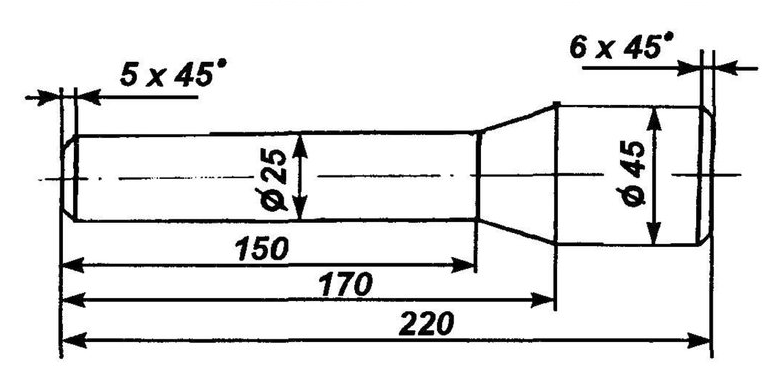 Максимальное количество баллов 40.Всероссийская олимпиада школьников по технологии 2019-20 г. 7 классШкольный тур. Практическая работа. Электротехника.Время выполнения задания 40-60 мин.Сборка из деталей конструктора схем параллельного и последовательного соединения двух ламп, замер характеристик цепи.Материалы и инструменты: Электроконструктор «Знаток» четыре ламповых патрона, источник питания, четыре лампы, два выключателя, провода (соединительные элементы конструктора), мультиметр.Задание. В соответствии с электрическими схемами соберите цепь с параллельным и последовательным соединением двух ламп, произведите замеры силы тока, напряжения, сопротивления на каждой лампе в двух цепях.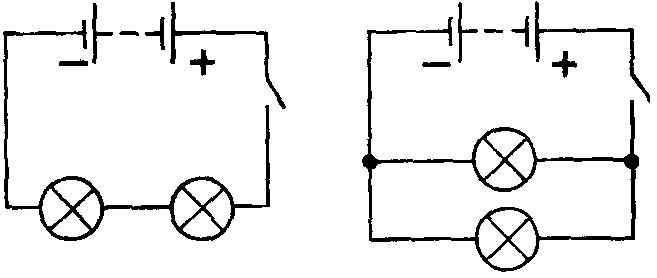 Максимальное количество баллов 40.Всероссийская олимпиада школьников по технологии 2019-20 г. 7 классШкольный тур. Практическая работа. Робототехника.Время выполнения задания 40-60 мин.Сборка робота для движения по сложной траектории с перекрестками, реверсией и шарами.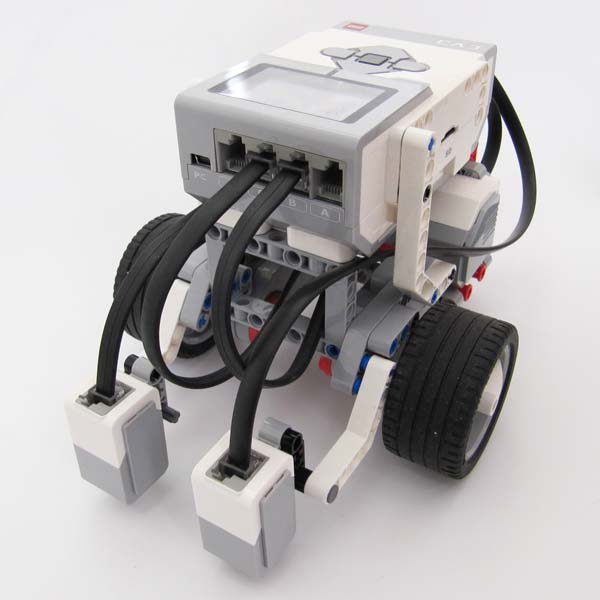 Материалы и инструменты: детали конструктора EV 3, NXT и др. 2 мотора, блок управления роботом, два датчика освещенности.Задание собрать робота для движения по траектории с перекрёстками, 8 поворотами, черным квадратом с белой линией, прерывистой линией и шарами с использованием двух световых датчиков.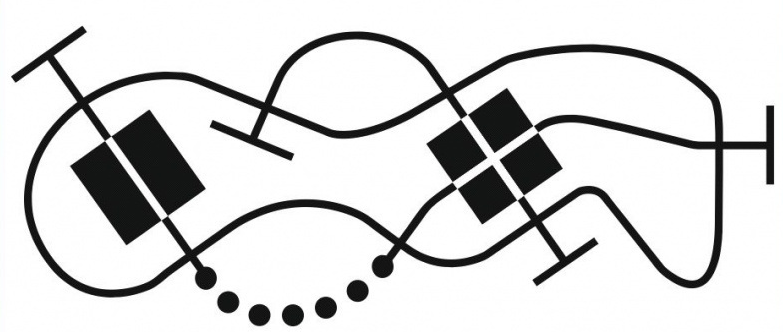 Максимальное количество баллов 40.